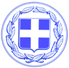                       Κως, 3 Αυγούστου 2018ΔΕΛΤΙΟ ΤΥΠΟΥΜε 80 νέους υπαλλήλους μέσω του προγράμματος κοινωφελούς εργασίαςθα ενισχυθεί ο Δήμος Κω για οκτώ μήνεςΜέχρι την Δευτέρα 20 Αυγούστου 2018 έχουν τη δυνατότητα να υποβάλλουν την αίτησή τους ηλεκτρονικά οι άνεργοι ενδιαφερόμενοι για μία από τις 80 θέσεις του προγράμματος κοινωφελούς εργασίας 2018 του ΟΑΕΔ.Οι νέοι υπάλληλοι θα απασχοληθούν για χρονικό διάστημα οκτώ μηνών σε όλες τις υπηρεσίες του Δήμου Κω, σε σχολεία και στον ΔΟΠΑΒΣ. Συγκεκριμένα οι 80 θέσεις κατανέμονται ανά ειδικότητα και αντικείμενο απασχόλησης ως εξής:24 ΥΕ βοηθητικών εργασιών καθαριότητας για τον καθαρισμό περιοχών όπως παραλίες, αλσύλλια, κλπ.15 ΔΕ ημερήσιοι φύλακες – φύλακες σχολικών μονάδων για την ασφάλεια και προστασία των μαθητών στα σχολεία του νησιού.13 ΥΕ εργάτες πρασίνου και 1 ΔΕ οδηγός (με άδεια οδήγησης Γ κατηγορίας) για την υπηρεσία Πρασίνου.12 άτομα διοικητικού-λογιστικού-οικονομικού (11 ΔΕ και 1 ΠΕ) για τη γραμματειακή υποστήριξη υπηρεσιών του Δήμου.2 ΤΕ βρεφονηπιοκόμων και 3 ΔΕ βοηθών βρεφονηπιοκόμων για τους παιδικούς σταθμούς.4 ΥΕ βοηθητικό προσωπικό οικοδομικών εργασιών για εργασίες συντήρησης και αποκατάστασης δημοτικών κτιρίων.3 ΥΕ βοηθητικό φυλακτικό προσωπικό ή βοηθητικών εργασιών για πολιτιστικές εκδηλώσεις.1 ΤΕ πληροφορικής και 1 ΔΕ πληροφορικής για εργασίες συντήρησης και αποκατάστασης εξοπλισμού.1 ΤΕ βιβλιοθηκονόμος για τη δημοτική βιβλιοθήκη.Σύμφωνα με τον ΟΑΕΔ η επιλογή θα γίνει με βάση τη μοριοδότηση συγκεκριμένων κριτηρίων με αντικειμενικό και διαφανή τρόπο με τη χρήση μηχανογραφικού λογισμικού. Οι ωφελούμενοι κατατάσσονται στον Πίνακα Κατάταξης Ανέργων με βάση τα εξής εννέα αντικειμενικά κριτήρια μοριοδότησης:Χρονικό διάστημα συνεχόμενης εγγεγραμμένης ανεργίας ωφελουμένου, με ανώτατο όριο τους 60 μήνες, το οποίο διπλασιάζεται για τους ανέργους αρχηγούς μονογονεϊκών οικογενειών.Χρονικό διάστημα συνεχόμενης εγγεγραμμένης ανεργίας του/της συζύγου των ανέργων, με ανώτατο όριο τους 60 μήνες.Αναπηρία ωφελούμενου σε ποσοστό 50% και άνω.Ετήσιο εισόδημα ατομικό ή οικογενειακό.Ηλικία.Αριθμός ανήλικων τέκνων.Γονέας προστατευόμενου ή προστατευόμενων τέκνων ΑΜΕΑ, ανηλίκων ή και ενηλίκων, με ποσοστό αναπηρίας 67% και άνω.Ιδιότητα δικαιούχου του «Κοινωνικού Εισοδήματος Αλληλεγγύης» (ΚΕΑ).Ωφελούμενοι που δεν είχαν τοποθετηθεί σε ολοκληρωμένες ή υπό υλοποίηση αντίστοιχες δράσεις (προώθησης της απασχόλησης μέσω προγραμμάτων Κοινωφελούς Χαρακτήρα).Περισσότερες πληροφορίες οι ενδιαφερόμενοι μπορούν να αναζητήσουν στην ιστοσελίδα του ΟΑΕΔ (www.oaed.gr).Γραφείο Τύπου Δήμου Κω